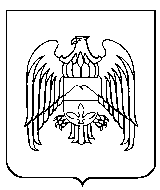 											ПРОЕКТМИНИСТЕРСТВО ЭКОНОМИЧЕСКОГО РАЗВИТИЯ  КАБАРДИНО-БАЛКАРСКОЙ РЕСПУБЛИКИП Р И К А З  ____  2015 года                        г. Нальчик                                                № ---О Порядке представления гражданами, претендующими на замещение должностей государственной гражданской службы Министерства экономического развития Кабардино-Балкарской Республики, и государственными гражданскими служащими Министерства экономического развития Кабардино-Балкарской Республики сведений о доходах, об имуществе и обязательствах имущественного характераВ соответствии со статьей 8 Федерального закона от 25 декабря 2008 г. № 273-ФЗ «О противодействии коррупции» и Указом Главы Кабардино-Балкарской Республики от 2 марта 2015 года № 33-УГ «О представлении гражданами, претендующими на замещение должностей государственной гражданской службы Кабардино-Балкарской Республики, и государственными гражданскими служащими Кабардино-Балкарской Республики сведений о доходах, об имуществе и обязательствах имущественного характера» п р и к а з ы в а ю:Утвердить прилагаемый Порядок представления гражданами, претендующими на замещение должностей государственной гражданской службы Министерства экономического развития Кабардино-Балкарской Республики, и государственными гражданскими служащими Министерства экономического развития Кабардино-Балкарской Республики сведений о доходах, об имуществе и обязательствах имущественного характера (далее - Порядок).Отделу государственной службы, кадров и делопроизводства (Андрейченко Л.П.) ознакомить государственных гражданских служащих Минэкономразвития КБР с Порядком, утвержденным настоящим приказом.Признать утратившим силу приказ Министерства экономического развития Кабардино-Балкарской Республики от 8 февраля 2010 года № 26.Контроль за исполнением настоящего приказа оставляю за собой.Министр										    Б. РахаевСогласовано:Начальник отдела правового обеспечения          				  	     А.  Гуртуев   УТВЕРЖДЕНприказом Министерства экономического развития
Кабардино-Балкарской Республики
от 12 марта 2015 года № 16ПОРЯДОК представления гражданами, претендующими на замещение должностей государственной гражданской службы Министерства экономического развития Кабардино-Балкарской Республики, и государственными гражданскими служащими Министерства экономического развития Кабардино-Балкарской Республики сведений о доходах, об имуществе и обязательствах имущественного характера1. Настоящим Порядок определяет правила представления гражданами, претендующими на замещение должностей государственной гражданской службы Министерства экономического развития Кабардино-Балкарской Республики (далее - должности гражданской службы), и государственными гражданскими служащими Министерства экономического развития Кабардино-Балкарской Республики (далее - Министерство) сведений о полученных ими доходах, об имуществе, принадлежащем им на праве собственности, и об их обязательствах имущественного характера, а также сведений о доходах супруги (супруга) и несовершеннолетних детей, об имуществе, принадлежащем им на праве собственности, и об их обязательствах имущественного характера (далее - сведения о доходах, об имуществе и обязательствах имущественного характера).2. Обязанность представлять сведения о доходах, об имуществе и обязательствах имущественного характера в соответствии с законом возлагается на гражданина, претендующего на замещение должности гражданской службы в Министерстве (далее - гражданин), и на государственного гражданского служащего Министерства, замещающего должность государственной гражданской службы в Министерстве, предусмотренную перечнем должностей, утвержденным приказом Минэкономразвития КБР от 25 сентября 2009 г. № 129 (далее - гражданский служащий).3.  Сведения о доходах, об имуществе и обязательствах имущественного характера представляются по утвержденной Президентом Российской Федерации форме справки:а) гражданами - при назначении на должности гражданской службы;б) гражданскими служащими, замещающими должности гражданской службы, предусмотренные перечнем должностей, указанным в пункте 2 настоящего Порядка, - ежегодно, не позднее 30 апреля года, следующего за отчетным.4. Гражданин при назначении на должность гражданской службы представляет:а) сведения о своих доходах, полученных от всех источников (включая доходы по прежнему месту работы или месту замещения выборной должности, пенсии, пособия, иные выплаты) за календарный год, предшествующий году подачи документов для замещения должности гражданской службы, а также сведения об имуществе, принадлежащем ему на праве собственности, и о своих обязательствах имущественного характера по состоянию на первое число месяца, предшествующего месяцу подачи документов для замещения должности гражданской службы (на отчетную дату);б) сведения о доходах супруги (супруга) и несовершеннолетних детей, полученных от всех источников (включая заработную плату, пенсии, пособия, иные выплаты) за календарный год, предшествующий году подачи гражданином документов для замещения должности гражданской службы, а также сведения об имуществе, принадлежащем им на праве собственности, и об их обязательствах имущественного характера по состоянию на первое число месяца, предшествующего месяцу подачи гражданином документов для замещения должности гражданской службы (на отчетную дату).5. Гражданский служащий представляет ежегодно:а) сведения о своих доходах, полученных за отчетный период (с 1 января по 31 декабря) от всех источников (включая денежное содержание, пенсии, пособия, иные выплаты), а также сведения об имуществе, принадлежащем ему на праве собственности, и о своих обязательствах имущественного характера по состоянию на конец отчетного периода;б) сведения о доходах супруги (супруга) и несовершеннолетних детей, полученных за отчетный период (с 1 января по 31 декабря) от всех источников (включая заработную плату, пенсии, пособия, иные выплаты), а также сведения об имуществе, принадлежащем им на праве собственности, и об их обязательствах имущественного характера по состоянию на конец отчетного периода.6. Гражданский служащий, замещающий должность гражданской службы, не включенную в перечень должностей, утвержденный приказом Минэкономразвития КБР от 25 сентября 2009 г. № 129, и претендующий на замещение должности гражданской службы, включенной в этот перечень должностей, представляет указанные сведения в соответствии с пунктом 2, подпунктом «а» пункта 3 и пунктом 4 настоящего Порядка.7. Сведения о доходах, об имуществе и обязательствах имущественного характера представляются в отдел государственной службы, кадров и делопроизводства Министерства в соответствии с настоящим Порядком.Сведения о доходах, об имуществе и обязательствах имущественного характера, представляемые гражданами, претендующими на замещение должностей гражданской службы, назначение на которые и освобождение от которых осуществляются Правительством Кабардино-Балкарской Республики, а также представляемые гражданскими служащими, замещающими указанные должности гражданской службы, направляются отделом государственной службы, кадров и делопроизводства Министерства в кадровую службу Администрации Главы Кабардино-Балкарской Республики.8. В случае если гражданин или гражданский служащий обнаружили, что в представленных ими в отдел государственной службы, кадров и делопроизводства Министерства сведениях о доходах, об имуществе и обязательствах имущественного характера не отражены или не полностью отражены какие-либо сведения либо имеются ошибки, они вправе представить уточненные сведения в соответствии с настоящим Порядком.Гражданин, назначаемый на должность гражданской службы, может представить уточненные сведения в течение одного месяца со дня представления сведений в соответствии с подпунктом «а» пункта 3 настоящего Порядка. Гражданский служащий может представить уточненные сведения в течение одного месяца после окончания срока, указанного в подпункте «б» пункта 3 настоящего Порядка.9. В случае непредставления по объективным причинам гражданским служащим сведений о доходах, об имуществе и обязательствах имущественного характера супруги (супруга) и несовершеннолетних детей данный факт подлежит рассмотрению на соответствующей комиссии по соблюдению требований к служебному поведению государственных гражданских служащих и работников учреждений, находящихся в ведении Министерства и урегулированию конфликта интересов.10. Проверка достоверности и полноты сведений о доходах, об имуществе и обязательствах имущественного характера, представленных в соответствии с настоящим Порядком гражданином и гражданским служащим, осуществляется в соответствии с законодательством Российской Федерации.11. Сведения о доходах, об имуществе и обязательствах имущественного характера, представляемые в соответствии с настоящим Положением гражданином и гражданским служащим, являются сведениями конфиденциального характера, если Федеральным законом они не отнесены к сведениям, составляющим государственную тайну.Эти сведения предоставляются министру экономического развития Кабардино-Балкарской Республики и другим должностным лицам Министерства, наделенным полномочиями назначать на должность и освобождать от должности гражданских служащих, а также иным должностным лицам в случаях, предусмотренных федеральными законами и законами Кабардино-Балкарской Республики.12. Сведения о доходах, об имуществе и обязательствах имущественного характера гражданского служащего, его супруги (супруга) и несовершеннолетних детей в установленном порядке размещаются на официальном сайте Министерства, а в случае отсутствия этих сведений на официальном сайте Министерства - предоставляются средствам массовой информации для опубликования по их запросам.13. Гражданские служащие, в должностные обязанности которых входит работа со сведениями о доходах, об имуществе и обязательствах имущественного характера, виновные в их разглашении или использовании в целях, не предусмотренных законодательством Российской Федерации, несут ответственность в соответствии с законодательством Российской Федерации.14. Сведения о доходах, об имуществе и обязательствах имущественного характера, представленные в соответствии с настоящим Порядком гражданином или гражданским служащим, указанным в пункте 6 настоящего Порядка, при назначении на должность гражданской службы, а также представляемые гражданским служащим ежегодно, и информация о результатах проверки достоверности и полноты этих сведений приобщаются к личному делу гражданского служащего.Сведения о доходах, об имуществе и обязательствах имущественного характера, представленные в соответствии с настоящим Порядком гражданином или гражданским служащим, указанным в пункте 6 настоящего Порядка, в случае не поступления на должность гражданской службы в дальнейшем не могут быть использованы и подлежат уничтожению.15. В случае непредставления или представления заведомо ложных сведений о доходах, об имуществе и обязательствах имущественного характера гражданин не может быть назначен на должность гражданской службы, а гражданский служащий освобождается от должности гражданской службы или подвергается иным видам ответственности в соответствии с законодательством Российской Федерации._____________Къэбэрдей-Балъкъэр Республикэмэкономикэ зыужьыныгъэмкIэ МинистерствэрКъабарты-Малкъар Республиканыэкономика айныуну Министерствосу